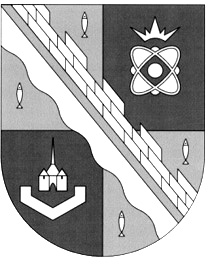 СОВЕТ ДЕПУТАТОВ МУНИЦИПАЛЬНОГО ОБРАЗОВАНИЯ СОСНОВОБОРСКИЙ ГОРОДСКОЙ ОКРУГ ЛЕНИНГРАДСКОЙ ОБЛАСТИ (ТРЕТИЙ СОЗЫВ)                              Р Е Ш Е Н И ЕНа основании протеста прокурора г.Сосновый Бор от 04.02.2016 г. № 07-62/20-2016 и в целях приведения решения совета депутатов Сосновоборского городского округа от 25.06.2014г. №65 «Об установлении и введении в действие на территории муниципального образования Сосновоборский городской округ земельного налога» (в новой редакции)» в соответствие с требованиями федерального законодательства, совет депутатов Сосновоборского городского округаР Е Ш И Л:1. В пункте 3 решения совета депутатов Сосновоборского городского округа от 25.06.2014 г. № 65 (с изменениями от 22.09.2015 г.) абзац второй исключить.2. В подпункте 4.1 пункта 4 приложения к решению совета депутатов Сосновоборского городского округа от 25.06.2014г. № 65 исключить слова «Налогоплательщики – физические лица, являющихся индивидуальными предпринимателями, в отношении земельных участков, используемых ими в предпринимательской деятельности, и». 3. В подпункте 4.1 пункта 4 приложения к решению совета депутатов Сосновоборского городского округа от 25.06.2014г. № 65 слово «организации» заменить на слово «Организации».4. В тексте пункта 4.2. приложения 4 к решению совета депутатов Сосновоборского городского округа от 25.06.2014 №65 слова «… не позднее 1 октября года…» заменить на слова «…не позднее 1 декабря года…».5. Настоящее решение вступает в силу со дня официального опубликования в городской газете «Маяк» и распространяется на правоотношения, возникшие с 1 января 2016 года.Глава Сосновоборскогогородского округа                                                                          Д.В. Пуляевский                                         от 02.03.2016 г.  № 19«О внесении изменений в решение совета депутатов Сосновоборского городского округа от 25.06.2014 г.  №65 «Об установлении и введении в действие на территории муниципального образования Сосновоборский городской округ земельного налога» (в новой редакции)» 